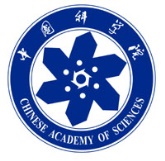     中国科学院-保加利亚科学院院级协议出访项目中文申请表项目名称: 概要工作计划的详细说明：第二年的任务和活动（最多1/2页）：预期的共同成果，其传播和利用计划（最多1页）：参与本项目的科研人员:签字合作方:中国科学院院属机构:
保加利亚科学院院属机构:
地址与邮编:地址与邮编:所长:所长:项目协调人:项目协调人:电话电话传真:传真:e-mail:e-mail:项目启动日期:项目启动日期:项目期限:该领域的知识现状、课题研究的现状和意义（最多2页）：关键词（最多4个）:研究目标和实现目标的方法（最多1/2页）：中保双方对实现项目的贡献（最多1/2页）：该课题与其他在研项目（合作伙伴、财务）的联系：工作计划的详细说明：第一年的任务和活动（最多1页）：中方:保方:中方:保方：项目协调人:项目协调人:所长:所长:签署于:签署于:日期:日期: